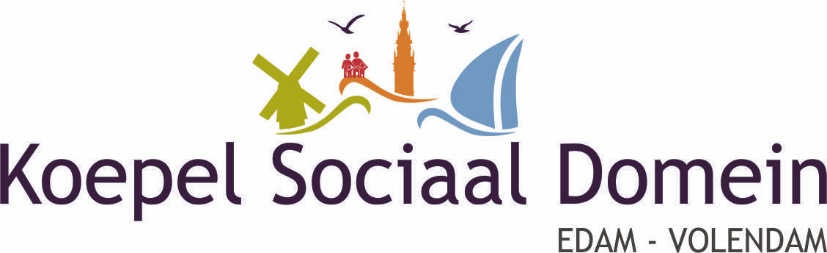 Volendam, 9 november 2021College van Burgemeester en Wethouders van de gemeente Edam-VolendamPostbus 1801130 AD  VolendamBetreft: ongevraagd advies over een permanente ligplaats voor woon- en atelierboot  De Zwerver in Edam.Geacht college,In oktober jl. hebben vele honderden geïnteresseerde kunstliefhebbers, waaronder leden van de gemeenteraad, de in 1898 gebouwde woon- en atelierboot De Zwerver aan de Nieuwe Haven in Edam bezocht.Kunstenaar Wijnand Nieuwenkamp die o.a. Edam als thuisbasis had, heeft voor Edam heel veel betekend. De Zwerver heeft hij zelf ontworpen en gebouwd! Voor Stichting W.O.J. Nieuwenkamp, waarvan het doel is zijn nalatenschap te behouden en bekendheid te geven, zou het de kroon op haar werk zijn als De Zwerver een permanente ligplaats in Edam zou krijgen.De KSD ondersteunt de hartenkreet van Stichting W.O.J. Nieuwenkamp, alsmede de politieke partijen in de gemeenteraad van Edam-Volendam die zich hard maken voor het behoud van De Zwerver voor onze gemeente, in het belang van cultuur en historie.Met vriendelijke groet,Drs. J.H.C.M. Tol, voorzitter						C.H.M. Schilder, secretaris